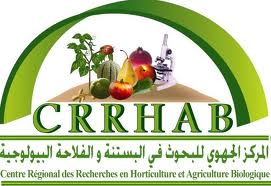 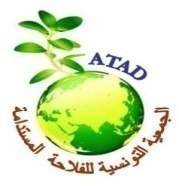 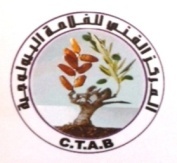 SYMPIP-2017Hôtel Marhaba Palace, Port El Kantaoui, Sousse Du 30 0ctobre au 1er Novembre 2017Fiche d’inscription Nom : ……………………………………    	Prénom : …………………..…………………Fonction ou Grade :………………………………………………………………………………..Institution :………………………………………………………………………………………….Adresse : ……………………………………………………………………………………………Tél : …………………. Fax :…………………. E-mail : ………………………………………….ParticipationCommunication(s) orale(s)           Communication(s) par affiche               Sans communicationTitre:…………………………………………………………………………………………………………………………………………………………………………………………….………………………………………………………………………………………………….…Présentation des Résumés :
Le texte en format Word doit être rédigé en français et ne doit pas dépasser une page (Times New Roman, , normal, interligne simple)Frais d’inscription : (Cocher obligatoirement  les cases correspondantes)*Modes de Payement: Virement bancaire       Versement bancaire         Bon de commande Association Tunisienne pour une Agriculture Durable - Matricule Fiscale: 000NN1303188/VRIB : 10609089106769378806  -  STB Bank, Agence Sousse République (089). Envoyer la Fiche d’Inscription + Résumé(s) avant le 31 Août 2017 à l’adresse suivante:	sympip2017@gmail.com	* Les participants sont tenus à présenter, le jour de l’inscription, les justificatifs bancaires de payement.  Participant résident :3 Nuitées en pension complète + documents + 5 Pauses caféParticipant résident :3 Nuitées en pension complète + documents + 5 Pauses caféParticipant non résident :Tarif passager pour une journée (1 Déjeuner + documents + 2 Pauses café)Participant non résident :Tarif passager pour une journée (1 Déjeuner + documents + 2 Pauses café)Frais d’inscription400 DT120 DT (1 journée)Supplément single 15 DT/nuit200 DT (2 journées)AccompagnateurAdulte (330 DT)Enfant (??? DT)